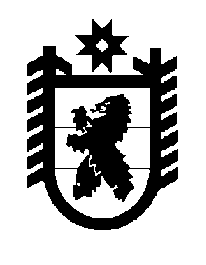 Российская Федерация Республика Карелия    ПРАВИТЕЛЬСТВО РЕСПУБЛИКИ КАРЕЛИЯРАСПОРЯЖЕНИЕот  14 марта 2017 года № 143р-Пг. Петрозаводск В соответствии с частью 4 статьи 3, пунктом 1 статьи 4 Федерального закона от 21 декабря 2004 года № 172-ФЗ «О переводе земель или земельных участков из одной категории в другую» отказать Алексееву Дмитрию Александровичу в переводе земельного участка, имеющего кадастровый номер 10:21:0120102:35, площадью 13 624 кв. м (место-положение: Республика Карелия,  Пряжинский национальный муниципальный район, в районе поселка Святозеро), из состава земель запаса в земли сельскохозяйственного назначения в связи с ограничениями по заявленному в ходатайстве использованию прибрежных защитных полос озер Святозеро и Саролампи, установленными статьей 65 Водного кодекса Российской Федерации. Временно исполняющий обязанности
 Главы Республики Карелия                                                   А.О. Парфенчиков